Brief Description: Uppsala University will award several scholarships for fee-paying students applying for Master’s programmes commencing in the autumn of 2018.  One of these scholarship programs is the Uppsala IPK Scholarships.Course Level:  	Master’s DegreeSubject(s):		The scholarship is awarded in the fields offered by the university.Grants        Scholarships will cover the cost of tuition but not living expenses. Eligibility:   Citizens of a country outside the EU/EEA and Switzerland.Applicants must demonstrate academic talent and show interest in belonging to an educational milieu.Students can only be awarded an IPK scholarship for their first priority programme at Uppsala University.You must meet the entrance requirements for the programme you applied to and application fee and supporting documents must have been received before deadline to University Admissions..  Deadline:  	1 Feb 2018 (annual)For more detail about eligibility and how to apply, please visit:  http://www.uu.se/en/admissions/scholarships/uppsala-university/                                                                                                                              	SEARCHED BY: Ghazanfar Ali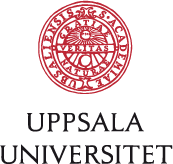 Uppsala IPK Scholarships for International Students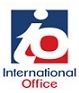 